Summer 2022	Dear Residents,Litter and fly-tippingThere appears to be a continuing problem with litter on Olivers Mill.  We do have a volunteer who manages some of the problems with day-to-day litter.     We also seem to have had quite a lot of fly-tipping in the last year or so, including refrigerators, prams, water-butts, and bags of rubbish dumped.Sevenoaks District Council (SDC) can arrange collection of bulky waste items, including refrigerators and electrical appliances.   More information can be found on their website www.sevenoaks.gov.ukUltimately, the cost of clearing fly-tipped waste may have to be covered by the residents’ society.   Rising costs such as this, will have an impact on the quarterly subscriptions charged to each household.If you find that waste has been fly-tipped on the neighbourhood, please let us know by contacting us via the website www.oliversmill.org.ukRefuse Collection over the August bank holidaySevenoaks District Council have confirmed that “There will be no rubbish, recycling or garden waste collections following the summer bank holiday on Monday 30 August. All collections that week will take place a day later until Saturday 4 September”For Olivers Mill residents, this means that the holiday week rubbish and recycling collection will be on Thursday September 1st.And back to normal Wednesday collections the following week.   Please remember that: general waste should be put out for collection by 7am on the morning of collection – not the day before please, as can encourage vermin.recycling bags should be put out for collection by 7amgarden waste sacks should be placed out for collection by 6:30amGreenlandsThe list of works is being worked through methodically as usual as Steve, our gardener continues to maintain the neighbourhood regularly.     Please remember that the grassed areas are cared for regularly and any major issues are addressed as and when required.  Grassed areas may include naturally occurring growth of weeds, wildflowers and moss.   HardlandsWe are aware of a few issues with paths and driveways. Our hardlands representative is continuing to carry out inspections as required and is undertaking a full survey of the neighbourhood.  We are in touch with our contractors and any pressing issues will be addressed as soon as arrangements can be made with them. Damage and vandalismIn recent months, there has been a few instances of vandalism in the neighbourhood.   There have been posts torn out of the ground and knocked over on several occasions.  We have also had incidents of graffiti on front doors, posts, and signage.   The black-marker graffiti has been able to eventually be removed in the main, with some permanent damage.Olivers Mill AGM 2022Due to the ongoing situation with Covid-19, we were unable to hold an AGM last year.  This year, we have decided to go ahead with a traditional meeting at a well-ventilated venue in the village.   For your reference, the Annual Accounts for 2021/2 have been sent along with this newsletter.    If you have any questions about the accounts, please contact our Treasurer Ken by emailing him directly at knsmi522@aol.com The Olivers Mill Residents’ Society AGM 2022 shall be held on THURSDAY AUGUST 25th 2022 7pm-9pm.  At the Youth Centre, North Square, New Ash Green.   This year, we are asking residents to confirm in advance, whether they wish to attend in person so that we can plan for comfort and safety.    If you would like to attend, please complete the reply slip attached and drop it to our mail box at the VA offices in Centre Road by Monday August 8th.     The Committee can also be contacted via our website www.oliversmill.org.uk using the contact form. Lighting for Olivers MillLighting doesn’t usually become an issue until the darker evenings return.   If however, you wish to report any lights out around the neighbourhood should be reported directly to the VA using their ‘Report a Light’ form on their website www.nagval.com Kind regards,The Olivers Mill Residents’ SocietyIf you are experiencing difficulties in maintaining your subscription to Olivers Mill Residents’ Society (OMRS), please let us know by contacting us enquriy@oliversmill.org.uk or by dropping a note into the OMRS mailbox at the Village Association (VA) offices in Centre Road. Olivers Mill Residents’ Society AGM 2022 – Reply slipI ______________________________________ (name) of number ____________ Olivers Mill, would like to attend the AGM on Thursday August 25th 2022.    Signed ___________________________________________     Date ________________________________Please return this reply slip to the mail box at the VA offices in Centre road by August 8th 2022.  Thank you.Olivers MillResidents SocietyRegistered Office: Centre Road, New Ash Green, Longfield, Kent DA3 8HHwww.oliversmill.org.uk         enquiry@oliversmill.org.uk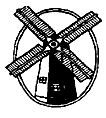 